Асфальтовый каток LiuGong CLG 6212E Компания Guangxi LiuGong Machinery Co., Ltd. была основана в г. Лючжоу, пр. Гуанси (Китай) в 1989 году на мощностях Лючжоуского механического завода, входит в число крупнейших производителей дорожно-строительной техники в Китае.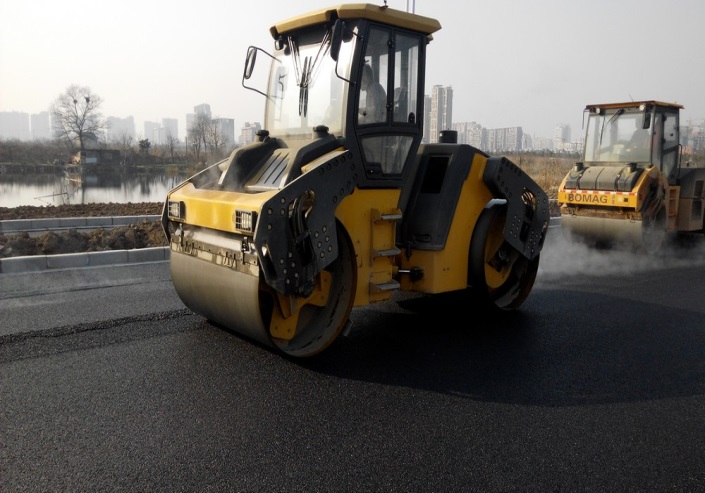 Асфальтовый каток LiuGong премиум класса. Комфортабельная кабина, джостики, кондиционер, магнитола USB/AUX не оставит без положительных отзывов о работодателе и бренде LiuGong.ItemCLG6212EMasskg            Operating Masskg            Operating Mass12500kg     Mass On Front Drumkg     Mass On Front Drum6250kg     Mass On Rear Axlekg     Mass On Rear Axle6250N/cm Front Drum Static Linear LoadN/cm Front Drum Static Linear Load293N/cm Rear Drum Static Linear LoadN/cm Rear Drum Static Linear Load293CompactionHz    Vibration FrequencyHz    Vibration Frequency45/50(50/67)mm       Nominal Amplitudemm       Nominal Amplitude0.75/0.4(0.8/0.3)kN     Centrifugal ForcekN     Centrifugal Force140/85(159/103)mm       Drum Diametermm       Drum Diameter1300mm        Drum Widthmm        Drum Width2130mm     Drum Thicknessmm     Drum Thickness18Drivekm/h1st Maximum Speed,fwdkm/h1st Maximum Speed,fwd0-6km/h 2nd Maximum Speed,fwdkm/h 2nd Maximum Speed,fwd0-8km/h 3rd Maximum Speed,fwdkm/h 3rd Maximum Speed,fwd0-12 %       Theoretical Gradeability %       Theoretical Gradeability40mm          Min. Ground Clearancemm          Min. Ground Clearance320mm                           Wheelbasemm                           Wheelbase3585°                   Steering Angle°                   Steering Angle±35°                       Swing Angle°                       Swing Angle±6mm  Min. Outside Turning Radiusmm  Min. Outside Turning Radius6770mm                      Overall Lengthmm                      Overall Length5050mm                     Overall Widthmm                     Overall Width2280mm                      Overall Heightmm                      Overall Height3170mm                     Crab Numbermm                     Crab Number160Engine                        Brand                        Brand Cummins                       Model                       ModelCummins QSB4.5                    Emission Regulation                    Emission Regulation  TierⅢkW                       Rated PowerkW                       Rated Power113(152)r/min Rated Rotation Speedr/min Rated Rotation Speed2200g/kW.h Theoretical Fuel Consumptiong/kW.h Theoretical Fuel Consumption233N.m                        Max. TorqueN.m                        Max. Torque549@1500rpm                    Number of Cylinders                    Number of Cylinders4L                    DisplacementL                    Displacement4.5               Aspiration               AspirationTurbo air-to-air ,aftercooled                  Cooling Type                  Cooling Type WaterHydraulicTravel Pump                           Brand                           BrandRexroth                         Model                         ModelA4VG56mL                         DisplacementmL                         Displacement56Vibrating Pump                             Brand                             BrandRexroth                             Model                             ModelA10VG45mL                       DisplacementmL                       Displacement46Travel Motor                        Brand                        BrandRexroth                      Model                      ModelA6VE55mL                        DisplacementmL                        Displacement55Vibrating Motor                             Brand                             BrandRexroth                        Model                        ModelA4FM28mL          DisplacementmL          Displacement28Reduction Gear                      Brand                      BrandRexroth                        Model                        ModelGFT8130E/30                  Reduction Ratio                  Reduction Ratio51VolumeV/Ah                        BatteryV/Ah                        Battery24/200V/A                         AlternatorV/A                         Alternator28/70L                Drum Reduction GearL                Drum Reduction Gear1.2×2L         Vibrating HousingL         Vibrating Housing18×2 L                                Fuel Tank L                                Fuel Tank220 L     Hydraulic Oil Tank L     Hydraulic Oil Tank80   L                 Engine Oil   L                 Engine Oil12 L                           Coolant L                           Coolant22 L                  Water Tank L                  Water Tank900Двигатель: Двигатель: Двигатель: Стандарт выбросов в атмосферуСтандарт выбросов в атмосферуСтандарт выбросов в атмосферуTier 3 / Stage III Tier 3 / Stage III Марка  Марка  Марка  Cummins Cummins Модель  Модель  Модель  QSB4.5 QSB4.5 Полная мощность  Полная мощность  Полная мощность  113 кВт (152 л. с.) при 2 200 об/мин 113 кВт (152 л. с.) при 2 200 об/мин Максимальный крутящий момент  Максимальный крутящий момент  Максимальный крутящий момент  549 Нм549 НмКоличество цилиндров  Количество цилиндров  Количество цилиндров  4 4 Наддув Наддув Наддув Турбо, воздух-воздух Турбо, воздух-воздух Тип системы охлаждения  Тип системы охлаждения  Тип системы охлаждения  водяной  водяной  Электрическая система: Напряжение бортовой сети24 ВСистема трансмисии: Расчетный преодолеваемый уклон, без вибрации/с вибрацией40 %Тип трансмиссии   Гидростатическая Максимальная скорость вперёд 12 км/ч  Внутренний радиус поворота<4640 мм Внешний радиус поворота  <6770 мм  Мосты: Система рулевого управлениягидравлическаяУгол разворота  ±35°  Давление разгрузки рулевой системы  16 МПа  Тип заднего дифференциала  самоблокирующийся  Гидравлическая система: Тип главного насоса поршневой насос + поршневой насос Главное давление разгрузки  42+35 МПа  Характеристики: Статическая линейная нагрузка переднего вальца293 N/CMКоличество вибрационных вальцов  2    Диапазон номинальных амплитуд  0.75/0.4 мм Диапазон частот вибрации  50/45 Гц (67/50 Гц) Диапазон центробежных сил  145/85 кН (159/103 кН)    Количество настроек амплитуды   2      Эксплуатационная масса Эксплуатационная масса с балластом12 500 кгНагрузка на передний валец  6 250 кг  Нагрузка на шину  6 250 кг Эксплуатационные ёмкости Топливный бак 220 лМоторное масло  12 л  Система охлаждения  22 л  Тормоза Тип рабочего тормозагидравлическийТип привода рабочего тормоза  гидравлический   Активация стояночного тормоза включение механическое, выключение гидравлическое  